Senate Minutes 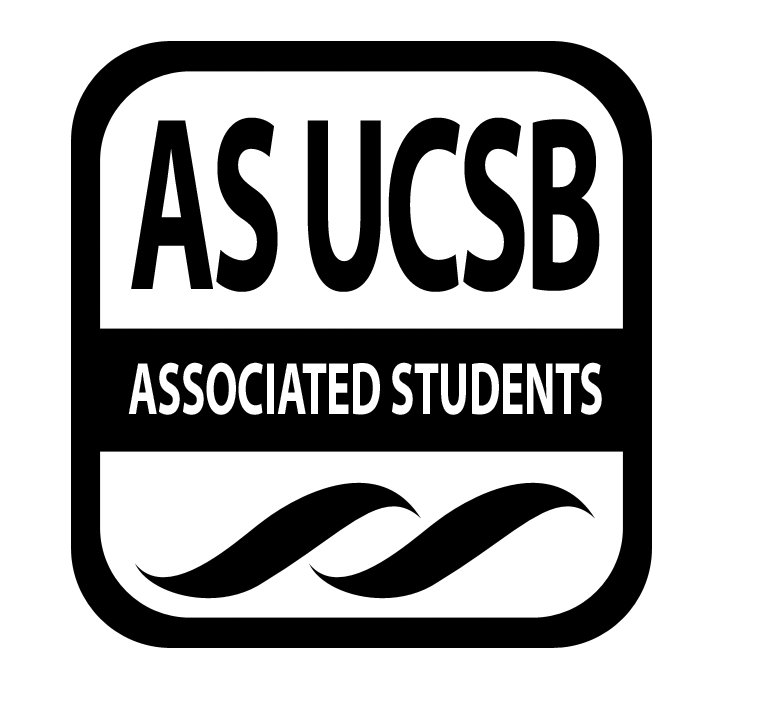 Associated Students 15 November 2017Flying A Room in the UCen: Minutes/Actions recorded by: Sophia King and Melissa PowellCALL TO ORDER by Jasmine Sandhu ,INTERNAL VICE PRESIDENT at 6:33 pmA) MEETING BUSINESSA-1) Roll Call A-2) Excused AbsencesSenator Martinez from 7:45 to 9:45MOTION/SECOND: Reyes/PimentelMotion language: motion to add Sami Kaayal to excused absences from 7:45 PM to the end of the meetingACTION: Vote: CONSENT  Vote Taken: 6:34 PMMOTION/SECOND: Carey/BtaddiniMotion language: motion to bundle and excuse all absences ACTION: Vote: CONSENT  Vote Taken: 6:34 PMA-3) Acceptance of ProxiesMaria Luciani for Senator Yang until 8:30Steven King for Senator Martinez from 7:45 to 9:45Chinmay Surpur for Senator Jayasinghe MOTION/SECOND: Reyes/GessesseMotion language: motion to add Mayela Morales as a proxy for Senator KaayalACTION: Vote: CONSENT  Vote Taken: 6:35 PMMOTION/SECOND: Ho/OchoaMotion language: motion to approve all procies ACTION: Vote: CONSENT  Vote Taken: 6:35 PMB) External ReportsB-1) Chancellor’s Representative-B-2) UCPD Representative-B-3) GSA Representative-B-4) University Center Governance Board Representative-B-5) CSD Director Report-Ethan Bertran:Launched the CSO program into IV parks on Friday and Saturday nights, and it has been successful Tennent mediation the 28th we will be having a tenant issues town hallSaturday will have a CSD revenue open houseNovember 19th is the board retreat going over board visioning and long-term goalsC) New Business	111517-25 A Bill Updating the Legal Code of the Associated Students Office of the Student Advocate		Dycaico-SantosDycaico: bill updating the office  and will add policy analyst positions. Jack Tannenbaum co-sponsor: formalizing to hire polling analyst these revisions allow us to appoint them Collette co-sponsor: I am the policy analyst and I helped write this ho: this bill changes the constitution of AS and you cannot do that doing a billMOTION/SECOND: Pimentel/SirMotion language: motion to send this bill to internal ACTION: Vote: CONSENT  Vote Taken: 6:40 PM	111517-26 A Bill to Update the Legal Code of the Creative Media Unit		Kaayal-MartinezKaayal This adds a couple of positions and readjusting some of the roles of the position. Most of this was written by the chair of CMU. MOTION/SECOND: Btaddini/SantosMotion language: motion to table for one weekACTION: Vote: CONSENT  Vote Taken: 6:40 PM	111517-27 A Bill to Designate an External Report for an IV Food Co-Op Representative During Senate Meetings 		Jayasinghe-GessesseGessesse: Batsheva outreached to us. Adds a report for the Co-op, they sustain our students and community Carey: Why not have a food bank report instead of iv food co op?Co-op has independent standing and they oversee the housing MOTION/SECOND: Maalizadeh/HoMotion language: motion to send to internal  ACTION: Vote: CONSENT  Vote Taken: 6:42 PM111517-28 A Resolution in Formal Opposition of the Abusive Speech and Previous Actions of Isla Vista Property Owner James Gelb		Ho-MaalizadehHo: We are all elected students to support fellow students, this situation is self-explanatory This is not a one-time incident  This bill was made in conjunction of IVTU and CSD hoping to form a town hall November 21 at 6pm in CSD community roomWorking with CAPS, LRC, and members of the CSD Statement made that the 68 senate condemns these comments and there have been previous incidents Pimentel: how is this town hall different than the others?Maalizadeh: It is in light of Mr. Gelb’s comment, this can include similar actions from other landlords Kaayal: recommend to move into a working group to move into this bill. IVTU supports but we must make the language that are as powerful as it can Daniel Rentiera: student sponsor Resolution is how we condemn the remarks made by Gelb For Full Statement refer to Exhibit AWant to call this issue to action and have a town hall to talk about tenant landlord interactionsSpencer Brandt: co-sponsorThis is important for the campus There is still a hatred that exists and when it rears its head it’s up to leaders to call it out Gelb has attacked people for race religion and ethnicity and now sexual orientation Happy that the event will serve as a forum for tenants with similar interactions to come forward MOTION/SECOND: Kaayal/KopelMotion language: motion to move this resolution to immediate considerationACTION: Vote: CONSENT  Vote Taken: 6:51 PM***Moved here at 8:50 PM****MOTION/SECOND: Carey/ A. HernandezMotion language: motion to send this resolution to external ACTION: Vote: CONSENT  Vote Taken: 8:51 PMMOTION/SECOND: Kopel/OchoaMotion language: motion to resume the orders of the dayACTION: Vote: CONSENT  Vote Taken: 8:51 PMD) PUBLIC FORUM-Ashley Selki: Lobby Corp is going strong, met with multiple representatives and assigned our executive team Meetings are Wed. at 5 PM.Working on future projects. Organizing a student force to get students more involved in committees in iv alumni affairs project is going well, we have the president of the alumni board in favor of the projectbrainstorming to get alumni and students using our platformMOTION/SECOND: Ho/MaalizadehMotion language: motion to add 4 minutes to the speakers time ACTION: Vote: CONSENT  Vote Taken: 6:54 PMRegarding bill about procurement, I’m not sure if its constitutional if it is I think it would be a great idea for senators sitting on those meetingsSCORE: Currently meeting Wed. 6-7:30 PM in the MCCExec meetings are Mondays 8-10 PMWorking on holding a workshop on environmental racismsHolding a TPS workshop Next quarter we are having Financial Aid workshops Student of color conference looking to take 70 students Questions can be directed to email cochiars.score@gmail.comAly Suebert:Want to make it clear that procurement is over and all meetings regarding procurement are over. If you are going to be writing bills to sit in on admin meeting, you are over mining Hieu's power and sitting in on meetings regarding financial issues over mines jasmine’s power so keep that in mindI think you should make a subcommittee within F&B that deals specifically with procurement that reports to Hieu and Marisela Gessesse: Are you aware of the bill changes that it is no longer under internal affairs?Yes senators sitting on meeting with Hieu about procurement but those meeting do not exist anymore they are over. That also over mines Hieu's power stated by the constitutionAre you aware that the purpose is not to have a voice but to provide reports?Work with Hieu and Marisela not administrators Carey : How will having more senators in meeting hinders the association?I don’t think it’s feasible right now It is Hieu's job to meet with admin and then he is supposed to communicate with you The MOU stated that it is Marisela and Hieu's jobIf the senate in the future doesn’t trust the president we may need the oversight?You should not change the position because you do not like the presidentThe students job is to vote for constitutional changes Gessesse: What happens when procurement comes up?It will not come up again the power has already been established. Procurement has been brought up again, given it comes up again what can we do to ensure that documentation that policy that procurement is mentioned in legal code?Procurement as an issue is finance and business If you already have F&B in legal code that deals with procurementCreate a subcommittee within F&B that has direct communication with administrators but not from internal Daniel Renteria:Workshop on tenant privacyWorking on welcome packets for winter New case workerFall festival this SaturdayTown hall next week on Tuesday collaboration from senate CSD, EVPLA , IVTU and will be inviting capsDavis quan: General member as elections Proxy for chair Changes to elections code needs to be approved by week 9 Ian caples: Procurement is F&B jurisdiction Our job is to be the financial arm of the senate It’s not F&B responsibly to go to admin meetingsConcerned about who chooses the people that goes to the meeting Internal can and should be included but they should come to F&B not the other way around James Ferraro: Cab Proxy for co-chair General meeting 6 pm on Wednesdays in the GSAExec Monday 7:30-9 Weekly service events Success at pardall carnival Focus this quarter is spreading cab awareness We are for making a committee for procurement we do not feel it would be the hindrance to the processHieu Le:Regarding the intentionality of the bill, there are constitutional concerns Procurement is official over with The internal affairs would be a shadow committee of F&BWe want senate input and more student input We will relay the concerns of senate and students to admin For Email Attachment Refer to Exhibit BMOTION/SECOND: Pimentel/MansurMotion language: motion to add 5 minutes to the speakers time ACTION: Vote: CONSENT  Vote Taken: 7:13 PMThe ongoing process are internal processes The issue is solved and the university is committed that there will be no changes to procedures within F&BTransparency: I have been doing my best to communicate with you all.  We have communicated with you and relayed your concerns to the admin and we should be satisfied with our victory We have made strives and we have now been delegated procurement authorityReyes: Was it Oct. 11 was when procurement was first brought up?There are minutes from 2 years ago for procurements as topic of discussion. In those discussions policy changes had been brought up.What meeting was it stated that this was being brought to F&B?October 11th Kopel: Do you think you are enough to give light to this issue?It’s not my voice being represented it’s your voice.Gessesse: We were sworn in and didn’t hear about procurement, why is that?It has been brought up since 2 years agoWe were not debriefed on procurementDuring the first senate meeting I made the report should have heard about in in transition reportsMartinez: If it is over an amount do you only purchase through gateway and what does the review  mean?Marisela Marquez: It is rare that purchases are over 5000 and purchases over that are allocated through a purchase order and as invoices come in they are paid out.Artist are contracts not purchases Reyes: If we spoke about it in senate why did we see the documents 3 hours before the meeting on the 11th?The MOU was brought to F&BWe talked about it on Wednesday and why were the documents sent three hours before the F&B meeting I was not responsible for the distribution of that Gessesse: You stated to internal affairs that it’s not your job to report to BCUs? My job is to report to the senate. Senate’s job is to relay the exec reports to the BCUs Have you gone and spoken to the BUCS?To the best of my ability Kopel: What happens five years down the line procurement comes along do you still see no need for the bill?	There is no need since procurement is done If there is another audit and we have to go through the process again do you still not need the bill?No we achieved the procurement authority Carey: There are very few purchases over 5 grand do you have any examples of purchases over that ?Food bank purchasing refrigerators that were 12,000Electric cart/ appliancesHo: Are you aware how old president duties are?	They are renewed annually by the studentsReyes: are you interested in a procurement town hallI agreed to having a fact sheet to be distributed, but am open to having the town hallDid you work with Ed and Marisela on the fact sheet?YesSantos: In previous years did we not get procurement authority?We have always operated under assumption of procurement authority. In the late 90s the chancellor lost the ability to delegate procurement authority. And we now have the authority. Gessesse: What dictates that we have procurement authority since the audit was due to a lack of paperwork on our end?We have external audit every year 501c3’s do not have routine audits and we are one?We have one for the student body to know where their fees are going. Jasmine Sandhu:This would be more of a constitutional amendment A lot of these issues are from lack of communication and there is a reason that we have exec reposts and liaisons Marisela and Hieu have been reporting since your transition You are to relay the information to your BCUs MOTION/SECOND: Dycaico/SantosMotion language: motion to add 2 minutes to the speakers time ACTION: Vote: CONSENT  Vote Taken: 7:34 PMKristen Hsu: I am standing with Jasmine because I believe in everything my fellow execs are saying. Reyes: would it be a problem to have one or two senate members in staff meetingsWould be a constitutional amendment than  a bill so go about through that processThere is a reason we have reports and liaisonsRegarding lack of communication, what can we do to fix that?Procurement was discussed from April I didn’t notice anyone asking questions until the last few weeks Paying attention and make sure you are getting all of your questions answered Gessesse: Did you outreach to Brooke and myself before putting to agenda?Went to internal Changes were made an hour or two beforeI was talking about the very first time it was sent to be put on the agenda No I hadn’t talked to youLaley Gullin:Chief of staff of EVPLA Lead a delegation of 35 studentLobbying trips Hosted a call bank to support Senate Bill 169Hosting legislation writing workshop Student organizing workshopMental health STEM panel for the next quarterUCSA board meeting is set for Feb. 11Vanessa Vinluan: EVPLAChief of staff New to AS and want to introduce myselfCarey: When are you office hours?As mains Tuesday 3:15-5:15 PM, Thursdays 6-8 PM, and Friday in the library from 9-10 PMGessesse: is there anything senate can do?Open criticism Jack Tannenbaum: This bill is a terrible ideaMakes a process more complex MOTION/SECOND:  Maalizadeh/DycaicoMotion language: motion to add 2 minutes to the speakers time ACTION: Vote: CONSENT  Vote Taken: 7:44 PMThis is such a weirdly specific thing to put into the constitution when it will never happen again Armelini: Should senators focus on senators responsible on transitioning then than the executives? 	You could stipulate transition guidelines in bylinesThis isn’t something that brought up but I don’t think the solution is additional students at meetings with the chancellor to resolve this problemGessesse: How can the president and other represent the students’ needs?He was elected to do so How does this bill affect your office?I have an opinion as one of your constitutesKopel: Do you think it is best for all students for only Hieu to be in on those discussions?As SAG I believe all students would like to have audits to be closed as quickly as possible. Making sure our processes are efficient is really importantAdding drag will make that more difficult Having more voices in the meeting could drag the process on? It is Hieu’s job to communicate our voices to the chancellor Gessesse: The audit and procurement is closed as SAG do you think Hieu accurately represents the students	It is his job to communicate with admin Can you state means in which Hieu talks to students outside of office hours?You write a resolution and he will go talk to the chancellor it is what his job is I trust Hieu to be my voice to the chancellorPimentel: How do you find 6 extra voices in meetings to be a drag?It might take longer to convey pointsMaalaizadeh: how do you feel that only 6 people will be selected?Not opposed to dialogue for big issues This doesn’t seem like the medium for this to be happening Gessesse: Did you read the changes?YesAre you aware that they are sitting there to report to the BCU's and not to have input?The point still stands 8 people scheduling a meeting is really hard, scheduling 2 people is easy It will be more difficult when having dialogue Kopel: Do you think that adding students to a conversation with Hieu is a good system of checks and balance?In Hieu's job description states to meet with studentsCarey: Thoughts on changing the bill for the chair of F&B to sit in as opposed to 6 senators?Procurement is over It doesn’t make sense to stipulate legalities when this will never happen again Could you see the need for a liaison being in the meetings regarding the renewal of the MOU?MOU is an opt out. If there was an opt out everyone would know about it and there would be a procedure for that Reyes: What about as admin meetings?Used the chancellors as an example the point here there is a level of specificity that don’t really make sense I’m sure Hieu would allow you to be in a meeting if you asked him  Admin will have a meeting with you if you reach outIt’s crazy to mandate attendance in those meetingWhat about the transparency in policy changes in gatewayKian would be included in those types of meeting without a legal mandateI don’t think people are withholding informationMeetings are meetings To legally mandate attendance is a weird process Chinmay (proxy): You have an issue with the number of people in the meeting?I am saying 6 because that’s in the bill For the sake of transparency would it be that much a scheduling issues for additional peoples viewing what going on?Example of us hindering Hieu's ability to do his jobAdds a lot of formality Doesn’t really facilitate any real transparency Ho: Thought we are here on the miscommunications and not receiving information?I know Hieu has brought this up in reportsI apologize for any miscommunicationThis is a weirdly specific thing that won’t happen again so the context of undermining authority doesn’t make sense for a case that won’t happen again Armelini: do you think a viable option is to communicate to the president that we want to have a meeting with the chancellor?Yes Gessesse: How did you hear about the bill?I get the agenda. Can you name active ways that you outreached to Brooke and I about your concerns?I met with Brooke.I said I don’t think that’s a good idea and she said I think it is.LaDonte King: For those of you at the leadership summit our speaker he wrote to all of you and bcus and ill be forwarding that follow up to remind you of some things. Remember you are on the same team and you have the pieces to help each otherYou are stronger together than dividedEmail that was sent out about the main office MOTION/SECOND: Cook/SantosMotion language: motion to add 3 minutes to the speakers time ACTION: Vote: CONSENT  Vote Taken: 8:11 PMHead multiple people let know they have an issue cleaning up after other people My question and plea to you all between now and thanksgiving I would like for us to be thankful for the spaces and resources we have and not take advantage Take care of things that don’t belong collectively A lot of my meetings will be in AS Main, and I want it to be representative of your work Gessesse: what is your favorite air freshener Air wick or Febreeze in the lavender scent. We have a budget for as main. But we had a problem with air fresheners walking away.If we want to access the budget do we have to ask you or Marisela?You can email meSantos: can a microwave be part of that request?YesWould that be an email?YesMinal Habash: We are members of Queer CommissionWe are asking as senate support and removal of RCGSD from WCSG We urge to add to this to immediate consideration to move into a working groupPimentel: Can you elaborate?2 out of the 3 of the professional staff have been terminated and we have not been given a reason why What demands were you supporting?Same demands in the resolution that you passed Gessesse: Do you find that the termination will push back the speed the demand can be met?Pushes back the speed of 6 projects at leastThey were important to a lot of queer students of color We are losing more advocates and no one will tell us whyHas any guidance been given to fill the position?Someone was recommended for the job but this is another person students don’t trust IVP: It is my recommendation to move into a closed session.MOTION/SECOND: Ho/KopelMotion language: motion to move into a closed session for speakers, Marisela, senators, LaDonte, and execs for ten minutes ACTION: Vote: CONSENT  Vote Taken: 8:21 PMMOTION/SECOND: Kopel/SirMotion language: motion to send this resolution to new business  ACTION: Vote: CONSENT  Vote Taken: 8:50 PMMOTION/SECOND: Btaddini/ PimentelMotion language: motion to suspend orders of the day and move back to new bussiness ACTION: Vote: CONSENT  Vote Taken: 8:50 PM***Resumed orders of the day at 8:51 PM****Kristen Armelini: IVCRCThey don’t have the external position filledPardall carnival successful more than 800 people attendedFunded student orgs and IV orgs Organizing their winter event for Dec. 8th from 5-7 pm Collab with cab for caned food and clothes driveCook: What was the winter wonderland date?Dec 8th 5-7 PME) Acceptance of AgendaMOTION/SECOND: Gessesse/ A. HernandezMotion language: motion to accept the agenda ACTION: Vote: CONSENT  Vote Taken: 8:53 PMF) Consent Calendar-G) Action ItemsG-1) Immediate Consideration111517-28 A Resolution in Formal Opposition of the Abusive Speech and Previous Actions of Isla Vista Property Owner James GelbHo: Senator Kaayal doesn’t know we edited the resolution 30 minutes prior to the meeting.MOTION/SECOND: Btaddini/ GessesseMotion language: motion to pass the resolution condemning the actions of James Gelb ACTION: Vote: CONSENT  Vote Taken: 8:56 PMG-2) Old Business-	110817-20 A Bill to Update Senate Members’ Duties		Ho-DycaicoMOTION/SECOND: Btaddini/ KopelMotion language: motion to pass the bill updating senate member’s dutiesACTION: Vote: CONSENT  Vote Taken: 8:56 PM110817-21 A Bill Updating the Legal Code of the Office of External Vice-President for Statewide Affairs		Santos-HoMOTION/SECOND: Pimentel/ KopelMotion language: motion to pass the bill updating EVPSA’s legal code ACTION: Vote: CONSENT  Vote Taken: 8:56 PM110817-22 A Bill Updating the Legal Code of the A.S. Student Commission on Racial Equality 		Santos-HoMOTION/SECOND: Reyes/ KopelMotion language: motion to pass the bill updating SCORE’s legal codeACTION: Vote: CONSENT  Vote Taken: 8:57 PM110817-23 A Bill Updating the Legal Code of the Associated Students Office of the President		Martinez-Kopel MOTION/SECOND:  Gessesse/ ReyesMotion language: motion to send this bill to internal ACTION: Vote: CONSENT  Vote Taken: 8:57 PM110817-24 A Bill to Establish A.S. Senate Involvement in Procurement Policies as a Duty of the Internal Affairs Committee	Gessesse-KopelGessesse: Want to clarify a couple things, this bill does not violate the constitution. It doesn’t require us to be active voice but allows us to sit in the meetings.I believe that this establishes transparency by relying information to the appropriate channels. The violation of transparency from Execs and how we relate and talk to each other No one asked me about this bill until their BCUs came to you to talk to me. I don’t question the ability of my execs to do their jobs I questions the execs that come after them. This bill asked for a report about what is being talked about and those are the types of things for BCUs need to know. No one reached out to me and I heard a lot criticism and that sucks. Kopel:Address issues during public forum as you can see we amended the bill if you want more time I would be up to tabling it for a week. This idea came from no intention of taking anyone’s power away. We heard a lot of critics about this and went to internal talked to senate, BCUs, execs, and students and changed it. I personally don’t think it violates the constitution and see the problem with having a few more people sit in on these meetings. I don’t see a problem adding these checks and balances to protect the case if something happens Maalizadeh: There are a lot of opinions on what’s going on. We have been talking about this for months and there have not been questions asked. Why are asking these questions after the fact? Marisela did come in here to state that she was presenting the MOU to F&B and I didn’t see any of you there. No one has contacted me, it is part of your responsibility for you to ask those question. I don’t see making another committee will elevate these issues. We have all been trying our best to inform anyone and I think the problem is lack of effort.Student Co Sponsor: Nushi Yapabandara I do want to acknowledge the Hieu has been going to these meetings and handling everything for us We have discussed that several of the execs did bring up that Hieu does not have the time to speak with every constituent As we said, he does not have time If there is an issue with having six people there that can change Hieu humanly cannot respond to all of his constituents There is clearly an issue with transparency if a student has to come in to get information  Nothing has been done in the past trying to solve that problem There has been no change in legal code or anything I want to bring up that no one who has a problem about this bill has come up with an alternative option It is really uncomfortable to not know where my money is going This needs to pass with BCU reports directly I do not think that it is fair to accuse you all for not paying attention when everyone has a certain capacity During public forum, we want to appreciate Hieu who is doing a good job, but I do not believe that one person can accurately represent all of the student population on campus LaDonte personally invited people to his meetings, meaning we can fit other students to go into other meetings with administration You have to be able to allow students to report back to their BCUs Yes Hieu was elected to his position but he may not be able to speak about others experiences fully Ho: This is a question for Marisela. Can bills be sent to judicial? Marisela: No, judicial council does not work in that way It is activated in a specific matter if there is an actual case MOTION/SECOND: Ho/ Reyes Motion language: motion to pass  Maalizadeh: There is an emphasis to have a meeting about this meeting We want to create procurement which is discussed in F&B  This is unconstitutional because Hieu is elected by everyone and if there is a problem with that we can make another bill Kopel: This bill isn’t about making a bill anymore All it is saying is that these students can attend the meetings with Hieu Gessesse: All I could tell BCUs was about the meeting on Monday People are asking questions because they have questions that they do not have answers to that we should have had answers for in the beginning  To have someone in the meeting is to be in that space and report that documentation  Internal affairs is supposed to outreach the BCUs on top of the senate liaisons I know that this is doing the right thing Kopel: I want to say that by putting this language in legal code it holds us accountable so if we are not included and there is a lack of location we can site legal code and say that there should be people in those meetings I want you all to know that you can go to your BCUs tomorrow and tell them that you did what was best for them and their voices however you vote Ochoa: I want to say that Senator Gessesse and Senator Kopel you are all doing a great job but I do have a few concerns This is a complex matter since there is so much misinformation that has been spread You were all dragging Hieu when he is doing a lot  I will call out senators who do not meet with their BCUs I think that we should have the F&B chair to be apart of this discussion with Hieu IVTU and WomCom I am liaison for  Reyes: Like Hieu said, it was said that procurement was going to be brought to F&B earlier but we didn’t see it until October 30th I went to Hieu’s office before F&B meeting that week and I started asking questions But that is not the same with other senators at the meeting that night because they didn’t have the information All the documents were rushed during that day Last week this bill got sent to internal I told the finance chairs on GroupMe that they were going to meet at 2pm that day I understand Kian has a lot to do but the moment that we finished the senate meeting it should have been sent out that day Many people in internal that came were apart of F&B and not internal BCUs are not speaking up because they do not know what is going on When we bring up procurement that is when they start asking questions F&B allocates money, but BCUs are doing the actual definition of procurement BCUs want more transparency so they have more information about what is going on Gessesse: This does not go to the Chancellor it goes to AS only LaDonte does open his office to that Nushi: I want to bring up to senators is something that happened 3 week sago This is old news but that this is a reaction to the lack of transparency This bill is to prevent that from happening again No one is trying to make anyone feel some type of way personally We are telling you that you are not meeting our expectations as constituents If Hieu is not meeting our expectations, then we want more representation because of the lack of transparency We have done everything from our end  If you are going to vote against this, unless you are having your constituents saying not to vote for it, then you are misrepresenting your constituents Cook: On Monday in F&B, there are a lot of updates In the F&B minutes there was a vote about the original bill that went to a vote and then got shot down 12-3 by the financial policy branch of F&B I would be open to tabling this and letting them see the issue regarding financial policies  Ally said that it was unconstitutional, and that is her job to decide that Gessesse: This bill solely has documentation of what is being said  This has student reps for them to have documentation of what is going on Cook: The word procurement is related to financial policy and procedures, and I am open to this, but I feel that F&B should be the ones heading it Maalizadeh: F&B meets with 3 individuals from every BCU that is involved with financial processes   ACTION: Vote: OBJECT MOTION/SECOND:  Btaddini/ Reyes  Motion language: motion for a roll call vote ACTION: Vote: CONSENT   Vote Taken: 9:35PM ACTION: Roll Call Vote:  Armellini: NO Btaddini: NO Carey: PASS PASS ABSTAIN Cook: NO Diamond: ABSENT Dycaico: PASS NO Gessesse: YES A. Hernandez: NO G. Hernandez: NO Ho: PASS YES Jayasinghe (Proxy): YES Kaayal: YES Kopel: YES Maalizadeh: NO Mansur: PASS ABSTAIN  Maritinez: (PROXY): YES Mora: YES Ochoa: YES Pimentel: PASS YES Reyes: YES Sadeghi: NO Santos: YES Sir: PASS NO Uemera: ABSENT Yang: NO  Vote Taken: Roll Call Vote: 11-10-2 FAILS 9:41PM H) Recess- MOTION/SECOND:  Ho/ Btaddini  Motion language: motion for a 10 minute recess ACTION: Vote: CONSENT   Vote Taken: 9:41PM Meeting resumed 9:52pm I) ASUCSB Reports I-1) Administrative Committees- I-2) Boards and Commissions- I-3) Unit Reports- I-4) President’s Cabinet Report - I-5) Executive Director’s Report- I was interviewing and wanted to appoint the UCIV position Edgar and Alexandra have been hired UCIV is in its first full year of having student and staff worker coordination There are a lot of people that want to see how UCIV is going to unfold They are both starting this week  Regarding Procurement: I have been asked to make myself available for training and it will continue on November 29th  They committed to training us and updating us and what could be affecting our work Revaluation of AS Summit: You will be seeing more about this soon I did ask for senators and execs to make time for student participants to have them follow up on the AS Summit regarding future changes to orientation I would like an email regarding the time that you have I will be working with Jasmine regarding when your senate trainings are The two courses that I have taught  PS156 is not being offered this winter but the politics of IV 106IV will be offered  I am working with both incoming and outgoing chairs of the department of PoliSci to make sure it meets their standards There has been an ongoing matter with AS and IRS We file our annual 990s and our question regarding whether we have to keep doing that You will probably be hearing from our external auditors regarding this within the next quarter as well as an extended audit regarding external controls Regarding space issues: I am inviting senators and execs to talk more about these spaces Hieu has been working on this Talk about the space that you need Last night I was the facilitator for the sexual assault demands update It was an exercise in both consistency and trying to make change and be institutionalized Hopefully you will hear more about that soon I attended the UCen governance board I have been participating for the new chief financial officers regarding student affairs We are interviewing candidates to narrow down the scope The Office of the President has been asking with regards to reaffirmation You are the only campus that puts in your lock-in every 2 years That is a question in regarding the timing of that and whether the threshold you want to keep  There has been the practice of the association to honor the vote of the student to pass particular lock ins MOTION/SECOND:  Pimentel/ Dycaico  Motion language: motion to extend the speakers time by 5 minutes  ACTION: Vote: CONSENT   Vote Taken: 10:03PM Our reaffirmation threshold should pertain to the lock ins within the vote right now Gessesse: In regards to the reaffirmation, are you saying that we should make them yearly? I am saying that this campus voted to have the threshold be 50%+1 However and particular staff member in the office of the president made a comment that our former lock ins must be passed by our threshold There was different standards that change overtime Does that mean we should increase them because of the demand? No I am just making you aware of this You will have to decide to make it 50%+1 when this comes up or honor the origin threshold  Pimentel: Can you go into the training more? We received the agreement on the contract They have updates from the office of the president regarding new kind of laws that could apply I want to be listening to see if any of it pertains to AS or not How do you translate that information to us? Weekly updates Sir: If the BCU wants to make a transaction, but it is over $5,000.00 how does that work? It is the same nothing changes If it over $5,000.00 is there a different process? No We will probably make a phone call to check  Santos: So nothing is going to happen it is just going to be a check if they order over $5,000.00 Exactly I-6) Executive Officers’ Report - President: Hieu Le This summer I worked with the Title IX Coordinator regarding the creation of a student advisory board We have been having this conversation  Applications are now open for students I have sent you all the flyer already UCen Project: We are going to hire an architect regarding rendering and designs for AS Design She will be coming to speak with you regarding these spaces I met with Beverley Colgate with associate vice chancellor They raise billions of dollars for us She is committed to raise money for a new student building regarding space needs Reyes: Can I direct individuals to you regarding space? My email Putting more senators on the table to learn about the process Ho: Do you have a rough estimate about when the space people are coming? The contract is with the university so probably next week Internal Vice President: Jasmine Sandhu CALPIRG members reached out to me  They want to speak to you about new resolutions I will be sending out more shared governance assignments Honoraria forms are open until November 21st at 8am Fellowships are beginning and keep them updated and utilize their presence I am in the works or redesigning the senate website Tomorrow CoC is hosting trivia night  This Friday at 4pm is the meeting with the library staff There will not be a meeting next week Sir: When are the honoraria forms due? November 21st at 8am Ochoa: Do you know about the zipper sweaters? We are working on them Dycaico: Are the fellows coming to the meetings? Talk to them in the GroupMe, and invite them and reach out the them  Sir: For fellows do you just invite them to BCU meetings? Yes Make sure BCUs are okay with it  External Vice President of Local Affairs  Moved here at 10:23pm I know the bill didn’t pass for procurement, but it is important for senate to talk about things like this  IV Safe meetings was this past Monday The district attorney runs this and it is a committee with stakeholders  We talked about drugs and sexual assault for a while One thing that came out of this meeting was that we are going to write about medical amnesty  We talked about talking to high schools about drug and alcohol safety  Welcome packages will go out to houses in IV for next quarter If you want to submit info for these packages there is a deadline You can be apart of a booklet or just print your own copies and drop them off at the beginning of next quarter Tell your BCUs that this is happening next quarter There was an idea that has existed about having sanctioned events in IV and Deltopia I am speaking with Joan Hartman regarding what this would look like  Sir: I was walking past Starbucks and there wasn’t much publicity about the UCPD being there? That is run through Public Safety Commission so it is slightly separate We will work on that Maalizadeh: We are working together with the town hall meetings on Tuesday. What would be your best idea as an outcome for this meeting? It is about tenant-landlord relationships in general. We need to start with the discussion of how they feel about their landlords and then go from there  Armellini: Will you be working on the different places that you can lease out of with the Rate my Landlord? That is an idea that has not gone away and with the tenant mediation program everyone is hoping that something like this could happen that is legal We want a service to provide something like this as a neutral third party  Do you think we should just have one large website with all of the landlord list companies? If you go to the Community Housing office they have a list of all of the landlords  Gessesse: For the 27th, there is a link that will come out that we will send to our BCUs about how they want to be involved with it? Yes You will have an option to submit information as a physical booklet or just print your own flyers  For printouts, if we do print them out, you want them in by the beginning of next quarter? Yes between January 8th to the 12th Santos: What was the size of the slide again for the flyer? There is not a specific size They are just going into bags to distribute  *Resumed Orders of the Day 10:35pm (SAG Report)  External Vice President of Statewide Affairs: Kristin Hsu I have been spending time with USSA things I am working on getting the BIT packet made to send out to other UCs I went to the Demands Update Town Hall and a lot of the activist and students fighting against sexual violence harassment and assault I was disappointed by the event because they way it came off was a bit rude and disrespectful in terms of the administration We need to elevate voices not normally heard  I met with the SBCC AS President this week  The USSA board meeting was here this past weekend and we talked about concerns and victories of other campuses We are currently in a phone banking event that is going on tomorrow Today was the first day of the Regents meeting On a personal note I hope that you are taking care of yourselves Mansur: Have you been taking care of yourself? Yes MOTION/SECOND:  Ho/ Ochoa  Motion language: motion to suspend the orders of the day and move back to EVPLA report  ACTION: Vote: CONSENT   Vote Taken: 10:23PM Student Advocate General: Jack Tannenbaum *Moved here at 10:35pm Rose: OSA Chief of Staff  We are moving through with the polling and we are hiring numbers of individuals  I am helping the caseworks with anything that they need help with We have updated our legal code I have gotten to know a lot of you which is great I appreciate the work that all of you do Jack Tannenbaum: Student Advocate General We are interviewing 7 people Our fellows came and met with the head of judicial affairs Pimentel: When is your next meeting for the project? Hopefully next week  I-7) Senator Representative Reports- Dycaico: I am on the committee with Aaron Jones to get a legislative liaison regarding legal code changes  We are interviewing people soon Carey: Hieu and I are working with elections board regarding the changes for the next election cycle Ho: RCSGD Demands meeting will be Friday Gessesse: Kristin highlighted what happened at the demands last night with Ro The things that were completed only a few things were done It was the most pathetic thing I have ever seen  Sexual assault affects all students I can not explain how disgusted I was about what happened   Reyes: IVTU will be having their fall festival this Saturday  Maalizadeh: Please promote the Tuesday town hall Martinez: I passed on the message for senators for events They used to have it and they might bring it back so talk to them  I-8) Administrative Reports- J) Committee Reports J-1) Standing Committee on Finance and Business- Maalizdeh: Financial Allocations from F&B Meeting 11/13/17 Read Aloud Library: Funded $5,000.00 from Senate Unallocated  UCSB CERTs: Tabled indefinitely UCSB Campus Democrats: Funded $3,500.00 from Conference Fund EPIC: Funded $3,500.00 from conference fund UCSB Men’s Lacrosse: Funded $1,818.45 from OSL Fund CSSA: Funded $300.00 from OSL fund with stipulation that they did not go over the $500.00 food limit and travel feeds included in honoraria Gaucho Gaming: Partially funded $120.00 for casting agency from OSL fund UCSB Cheer Team: Funded $3,000.00 from Sports fund Mu Delta Pre-Medical Fraternity: Tabled for one week Chinese Students & Scholars Association: Tabled Indefinitely SB Hacks: Tabled Indefinitely  Raices de mi Tierra: Funded $4,306.00 for Jalisco costumes from OSL fund using one time exception Hermanas Unidas: Funded $2,530.00 from OSL UCen Catering Bill: Tabled for one week J-2) Standing Committee on External Affairs- J-3) Standing Committee on Internal Affairs- Martinez: Meeting tomorrow at GSA J-4) Group Project and other Temporary Committee Reports- K) Minutes and Allocations: K-1) Senate Minutes 11/8 MOTION/SECOND:  G. Hernandez/ Kopel  Motion language: motion to approve Senate Minutes  ACTION: Vote: CONSENT   Vote Taken: 10:50PM K-2) Administrative Committees Minutes K-3) Boards and Commissions Minutes HRB 11/11 Elections Board 11/8 CODE 11/10, 11/14 CAB 11/13 QComm 11/13 EAB 11/13 SCORE 11/13 TBTN 11/7, 11/14 MOTION/SECOND:  Kopel/ Yang  Motion language: motion to bundle and approve Boards and Commissions Minutes  ACTION: Vote: CONSENT   Vote Taken: 10:51PM K-4) Unit Minutes  SIRRC 11/9 IVCRC 11/13 Coastal Fund 11/14 IVTU 11/7, 11/14 ASFB 11/13 MOTION/SECOND:  Cook/ Santos   Motion language: motion to bundle and approve Unit Minutes  ACTION: Vote: CONSENT   Vote Taken: 10:51PM K-5) Standing Committee Minutes Internal Affairs 11/9 Finance and Business 11/13 MOTION/SECOND:  Mansur/ Ho   Motion language: motion to bundle and approve Standing Committee Minutes  ACTION: Vote: CONSENT   Vote Taken: 10:51PM L) Appointments Jane Diep as TBTN Co-Chair MOTION/SECOND:  Gessesse/ Btaddini  Motion language: motion to approve Jane Diep as TBTN Co-Chair  ACTION: Vote: CONSENT   Vote Taken: 10:52PM M) Discussion Items N) Remarks Santos: During public forum when people are talking, please be respectful on the questions that you are asking Ho: RCSGD demands is this Friday  O) Adjournment  MOTION/SECOND:  Ho/ Pimentel   Motion language: motion to adjourn ACTION: Vote: CONSENT   Vote Taken: 11:02PM NameNote:absent (excused/not excused)arrived late (time)departed early (time)proxy (full name)NameNote:absent (excused/not excused)arrived late (time)departed early (time)proxy (full name)Kristen ArmelliniPresentKian MaalizadehPresent Adham BtaddiniPresentAdnan MansurPresentStoddy CareyPresentGrecia MartinezProxy (Steven King)Sam CookPresentBrandon Mora PresentBlake DiamondAbsent Ilene OchoaPresentSophia DycaicoPresentAnthony Pimentel PresentAlexandra GessessePresentAndrea ReyesPresentAlexa HernandezPresentKia SadeghiPresentGrayson HernandezPresentJorge SantosPresentSteven HoPresentAlison SirPresentDhishal JayasingheProxy (Chinmay Surpur)Sophia UemuraPresentSami KaayalPresent (proxy, Mayela Morales at 7:54 PM until the end)Derek YangProxy (Maria Luciani)Brooke KopelPresent